3rd Sunday of Pentecost 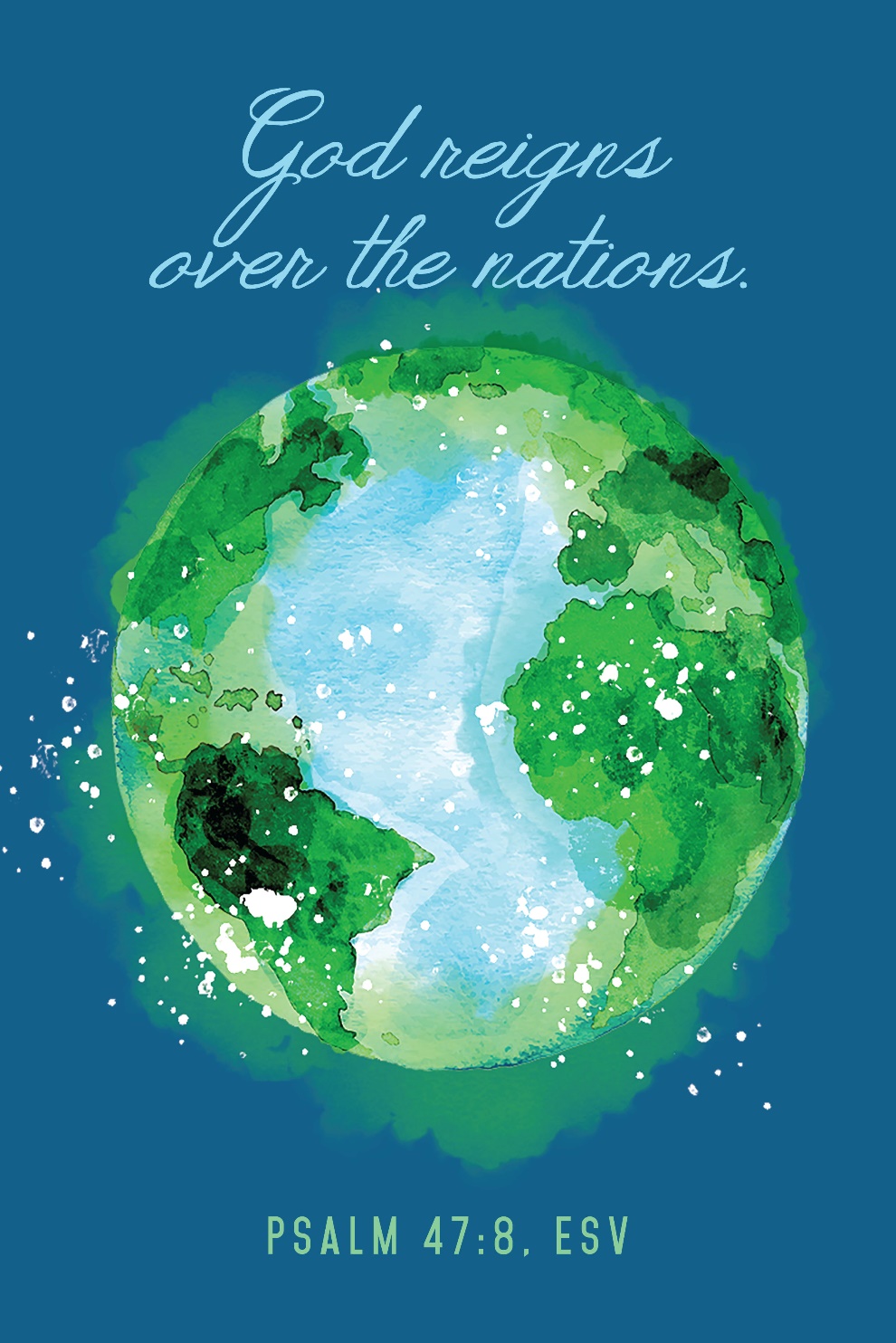 Mt. Zion Evangelical Lutheran Church320 Mt. Zion Dr., Ripon, WIwww.mtzionripon.orgFacebook: Mt. Zion Evangelical Lutheran ChurchPastor Michael SheppardPastor’s Study: 920-748-9734E-mail: revmikesheppard@gmail.comPentecost 3                                                        June 23 & 26, 2022 Welcome to Mt. Zion!Handicapped accessible restrooms are located upstairs next to the Pastor’s Study and downstairs next to the elevator.Attendance: Please remember to sign the friendship pads. Registration for communion will continue as usual at the table.  If you have any questions or concerns please contact Pastor Sheppard or Mark Roeder.Please feel free to ask Pastor Sheppard any questions you may have concerning COVID-19.  May the Lord be with us as we worship together at church.  (The services will continue to be posted on Facebook, Rumble, and the church website, and available on DVD.)Hearing Loop: Our sanctuary is equipped with a hearing loop system. Those who have compatible hearing aids (with a T-switch) will be able to hear the sound system directly into their ear(s).  The two main seating areas and the choir area are looped so that you may sit in any of the three areas. We also have four receivers available for those who do not have compatible hearing aids. If you wish to use a receiver please ask the ushers. Those who wish may bring their own headphones or ear buds. 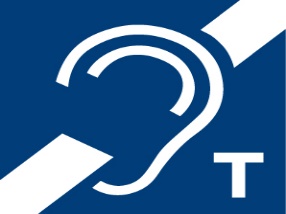 A note for our visitors on member communion –      Out of sincere love for the truth of God’s Word and for precious human souls, we practice member communion in our synod and congregation. This teaching, as practiced by the Church for centuries, is thoroughly Scriptural. It questions the faith of no individual yet asks that there be full doctrinal agreement between those who commune. For this reason, we ask that only those who are members of a WELS or ELS congregation join us for the Lord’s Supper. If you wish to commune with us please speak with the pastor before the service.         The front row on the pulpit side is reserved for people who are unable to navigate the steps. Pastor will serve you Communion first.Prayer Before Communion: Dearest Jesus, I marvel that you came to this earth as the Word made flesh. With similar awe I contemplate how you give me your body and blood in the bread and wine of Holy Communion. Touch me with your grace that moved you to reach out to me, a poor, miserable sinner! Use this sacred supper to bring me closer to you. Amen.Hymns:                                                          548    774,   775,   617Order of Worship:                            Setting One   CW21 Pg. 154First Reading:                                     Deuteronomy 8: 19-20 (EHV)But if you ever do forget the Lord your God and you follow other gods, and if you serve them and bow down to them, I testify against you today that you will certainly perish. 20 Just like the nations that the Lord is about to destroy in front of you, you also will perish, because you would not listen to the voice of the Lord your God.God Has Gone Up with a Shout                                      Psalm 47Second Reading:                 	                     Romans 13: 1-2 (EHV)Everyone must submit to the governing authorities. For no authority exists except by God, and the authorities that do exist have been established by God. 2 Therefore the one who rebels against the authority is opposing God’s institution, and those who oppose will bring judgment on themselves.Gospel:                                                           Matthew 22: 15-21 (EHV)Then the Pharisees went out and plotted together how to trap him in his words. 16 They sent their disciples to him along with the Herodians. “Teacher,” they said, “we know that you are truthful and teach the way of God in accord with the truth. You are not concerned about gaining anyone’s approval because you are not swayed by appearances. 17 So tell us, what do you think? Is it lawful to pay taxes to Caesar or not?”18 But Jesus knew their evil purpose and said, “Why are you testing me, hypocrites? 19 Show me the coin used for the tax.”They brought him a denarius.20 He asked them, “Whose image and inscription is this?”21 “Caesar’s,” they replied to him.Then he said to them, “Therefore give to Caesar the things that are Caesar’s, and to God the things that are God’s.”The Holy Bible, Evangelical Heritage Version® (EHV®)copyright © 2018 The Wartburg Project. All rights reserved.   www.wartburgproject.orgSermon Text:                                                  Psalm 47: 7-8 (NIV)7For God is the King of all the earth;
    sing to him a psalm of praise.8 God reigns over the nations;
    God is seated on his holy throne.Sermon Theme:                       “God Reigns Over The Nations!”OFFERING:      The offerings are brought forward to the altar.AnnouncementsChurch Picnic: We are invited to help celebrate the 100th anniversary of Grace Church at Pickett, TODAY, following a special worship service at 10:30. See the info on the bulletin board by the office.LWMS News: As Pastor Sheppard stated in his sermon on June 12th, we receive many blessings from the Triune God. The ice cream and pie social was evidence of that.  It was wonderful to see over 50 people carrying out Christian fellowship in the fellowship hall eating pie and ice cream (there were also about 10 carry outs.)  The generous blessing of donations, $345.00, will be much appreciated by the LWMS Send One Sister fund.  Also, a big thank you to all the pie bakers and the donation of the ice cream.  God’s blessing to you.United to Serve:Your LWMS Executive Board Members,Pastor Sheppard, Spiritual Growth PastorJoanne Gregor, Spiritual Growth LeaderDianne Witkowski, President of the Beaver Dam LWMS CircuitTimber Rattlers Game: Once again this year we will be attending a TimberRattler's game. The date is Friday, August 12. Gates open at 5pm, supper will be served beginning at 7pm and includes BBQ grilled chicken breast, hotdogs, BBQ pulled pork, baked beans, chips, pasta salad, dessert, and 2 beverages. The cost will be $29 for adults, pending some kind of discount. Price for childrens' tickets is yet to be determined. Please sign up on the sheet on the bulletin board by the office, and watch the bulletin for added details.Red Hymnals: It was decided that whoever would like to take one or more old hymnals home may do so at no cost. They are located on the table by the entrance to the sanctuary. Please feel free to take.Birthday Celebration: Cake will be served July 17th to celebrate the birthdays for July. Mailbox and table: The July Forward In Christ is available and also the May 29th, 2022-August 27th, 2022 Meditations are available.If you would like the Lord’s Supper privately, please contact Pastor Sheppard on his cell 920-745-0883, or by email revmikesheppard@gmail.com.The Helping Hands Ministry is ready to serve the needs of our members. Please contact one of the following if you or someone you know needs assistance: Joanne Gregor at 920-896-1518, Lisa Tremore at 920-229-1297 or Tammy Niemuth at 920-299-0240.For Your InformationAttendance 6/16 - 6/19/2022                                        86Offerings for 6/16 - 6/19/2022:                             $4,392.80Serving Our Lord        Thank you to everyone for your service to our Lord!Ushers:June 26 & July 3: Kyle Stollfuss, Dennis Hamer, Michael Jung, Sam JungJuly 10 & 17: Tim Lynch, Logan Lynch, Tom Sitter, Travis SchmudlachPowerPoint:June 23: Jo MeekerJune 26: Kim MuellerJune 30: Jo MeekerJuly 3: Arjeta RushaniJuly Communion Set up: Mary Clement July Communion Clean up: Sue Sheppard7This week at Mt. ZionSunday (26th)	9:00 AM	Worship with CommunionThursday	6:30 PM	Worship Sunday	9:00 AM	Worship Secretary Jo MeekerChurch Office: 920-748-5641Office Hours: Mon. 9-12, Tues. & Wed. 9-11E-mail: mountzionripon@gmail.comAcknowledgmentsUnless otherwise indicated, Scripture quotations are from The Holy Bible, New International Version®, NIV®. Copyright © 1973, 1978, 1984, 2011 by Biblica, Inc.TM Used by permission of Zondervan. All rights reserved worldwide.Software distributed in partnership with Northwestern Publishing House.Created by Christian Worship: Service Builder © 2022 Concordia Publishing House.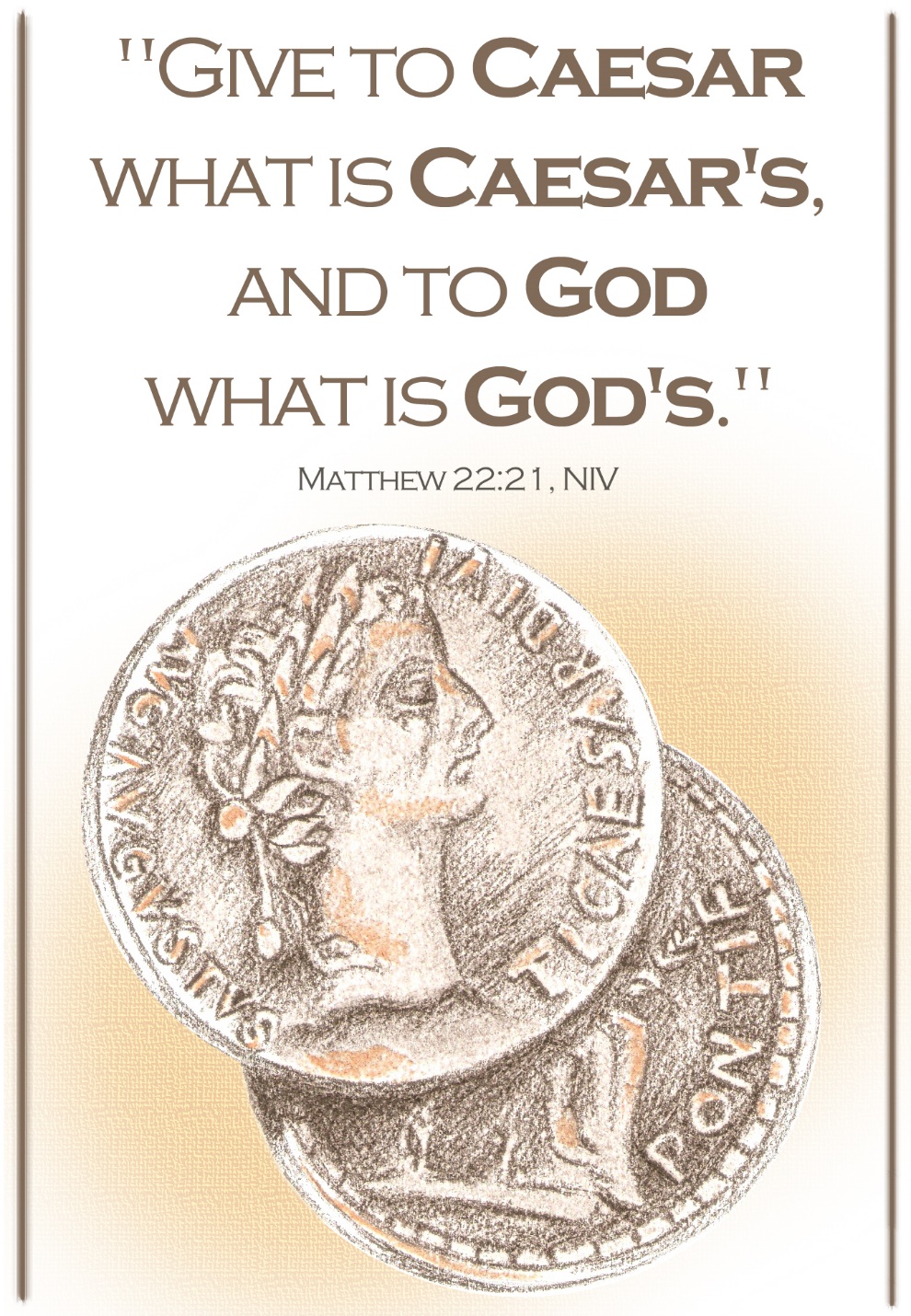 